PRIMER  GRADO 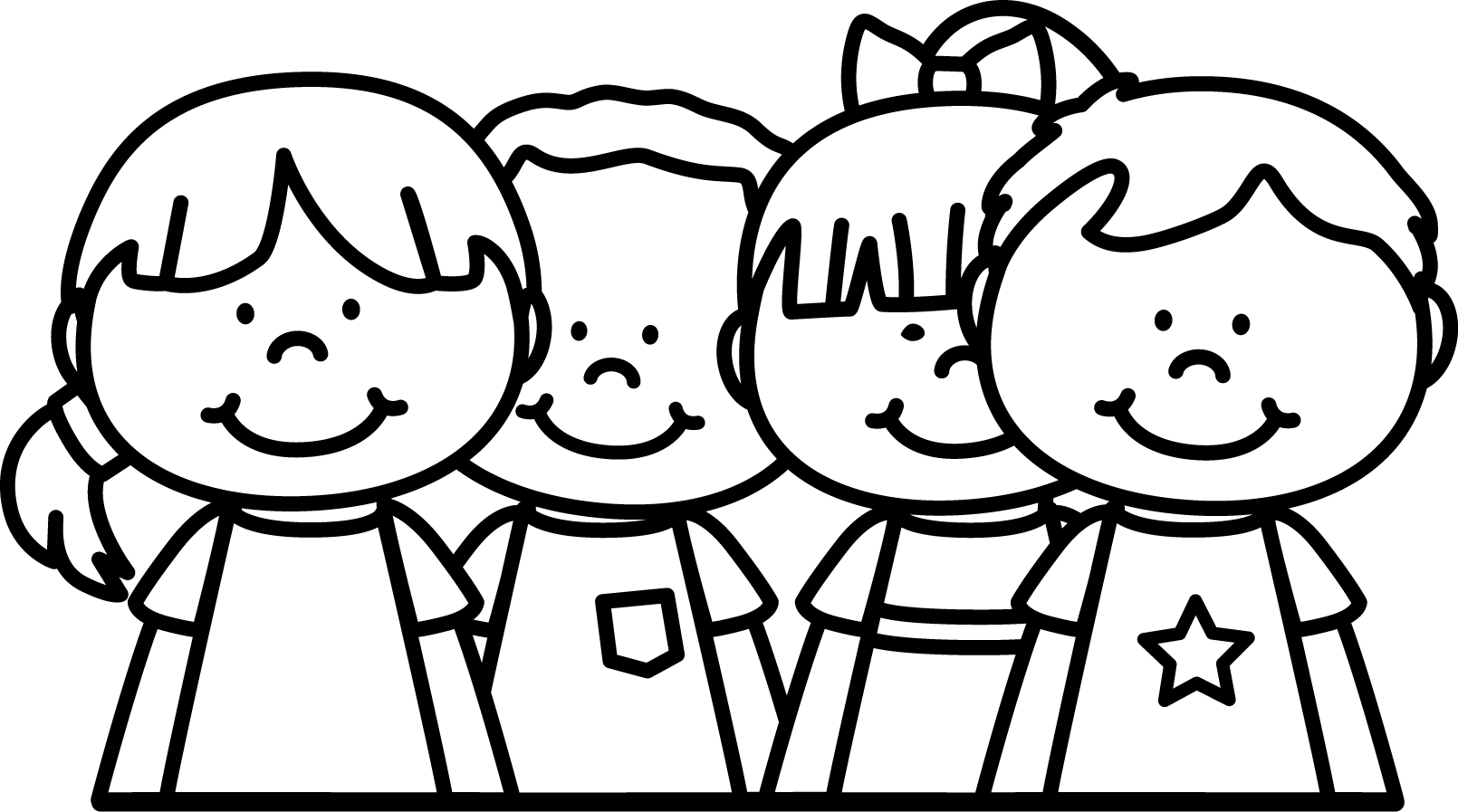 de la Sra. Rogers  RECORDATORIOS FECHA IMPORTANTE: Mar 21, 2022OBJETIVOS DE APRENDIZAJE Comprensión: Unidad 3: Propósito del autor/características de historias de ficciónHabilidades que se les han enseñado a los estudiantes, por favor visite estas palabras todas las noches. Las palabras ennegrecidas son nuevas palabras de vocabulario.Palabras nuevasVocales largas: palabras que nombran “a” ake, ape, ate, sonidos*¡Lea las oraciones a continuación!Arrancó el tallo de la manzana.Luego frotó la manzana para limpiarla.Padre y hermano cuidarán el jardín.Mi familia fue a ver a los grandes simios en el zoológico.Mamá marcó la fecha de mi cumpleaños en el calendario. Gramática: Enseñanza de verbos y adjetivos: para ser probadoMatemáticas: Medición no estándar usando clips de papel. cubos, 'hacertomarHornear sacudirmonocintacapaformacomiótasafechaodiogenialhechodesvanecidotomaragitarlagocomiónuestroexteriorOrtografíacómoahora